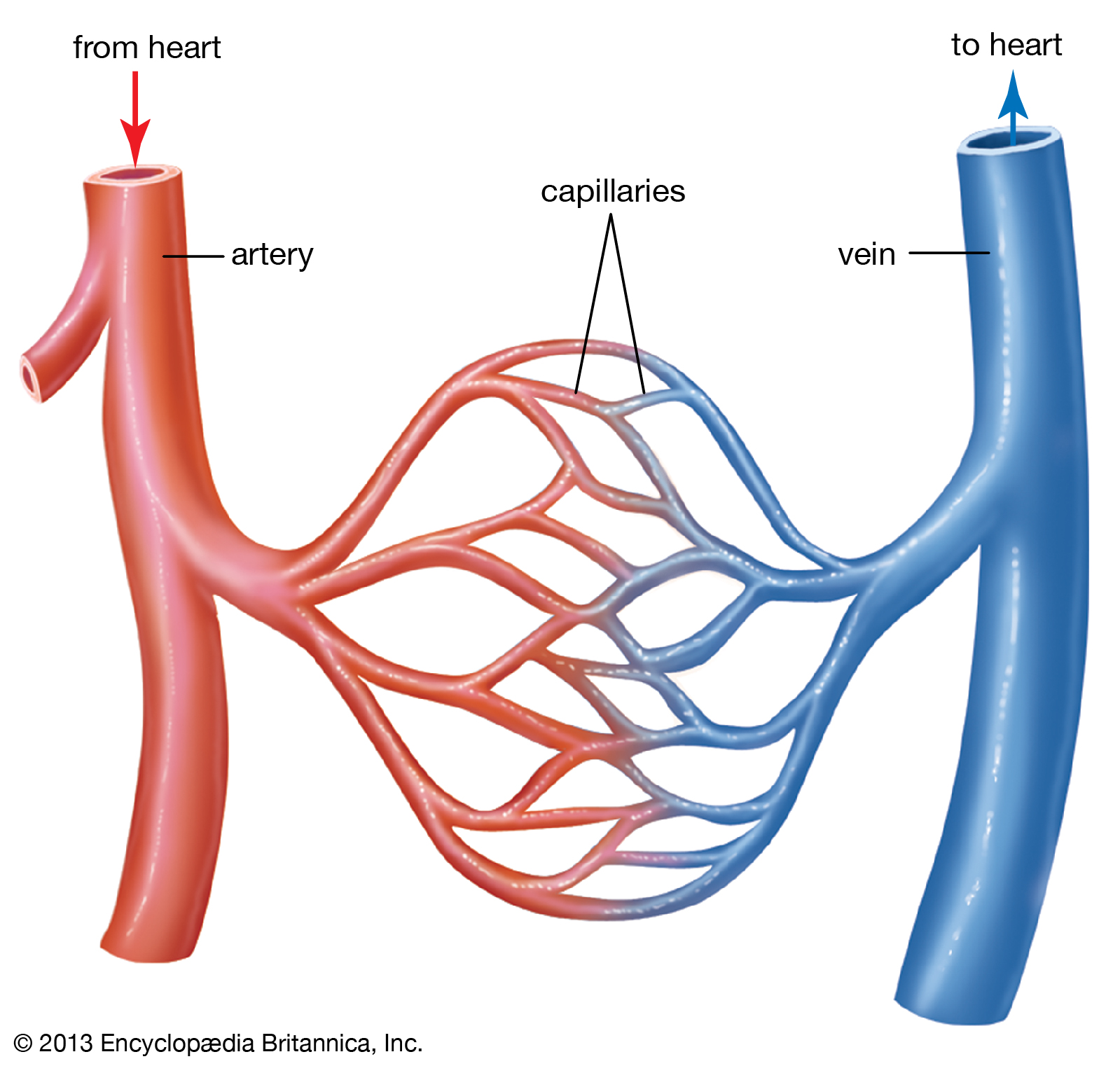 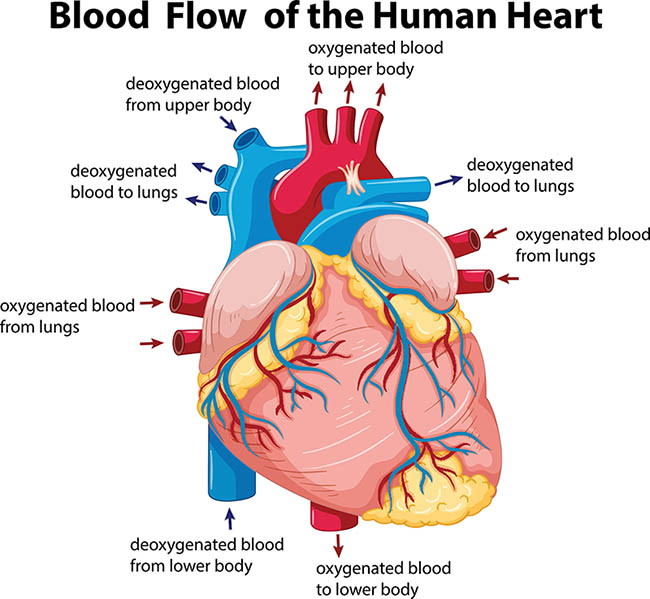 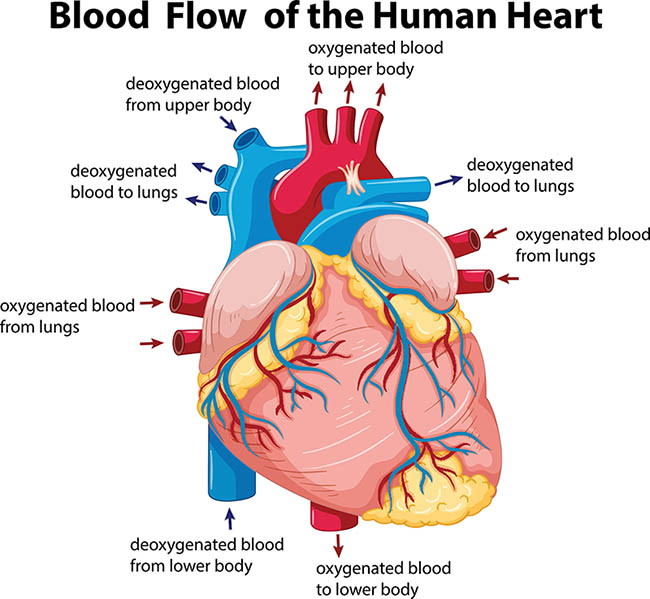 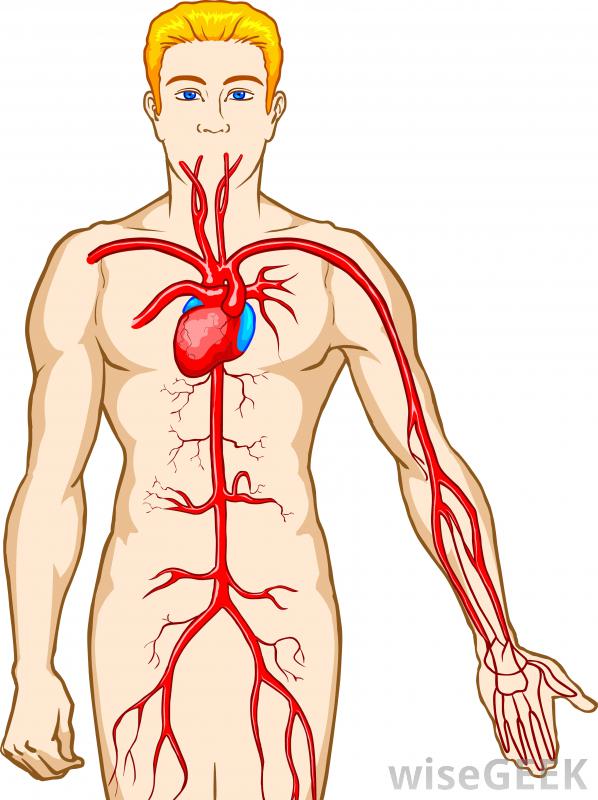 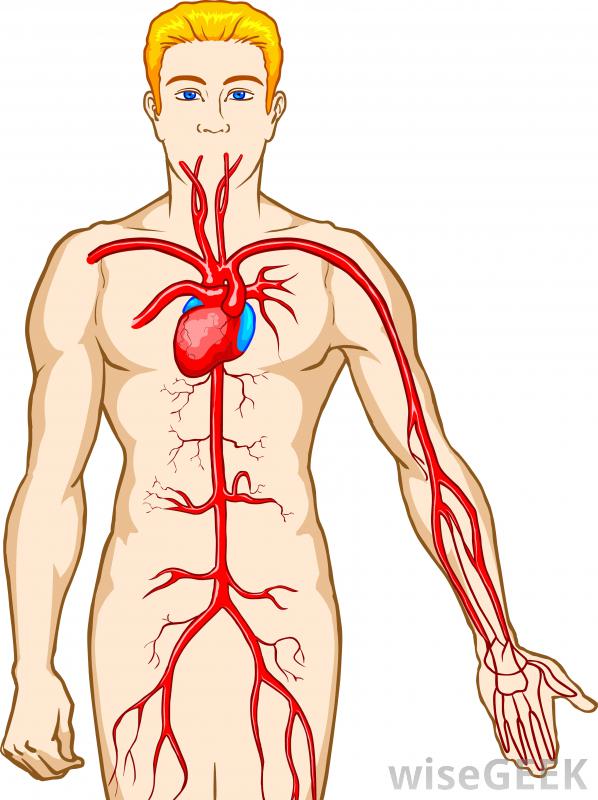 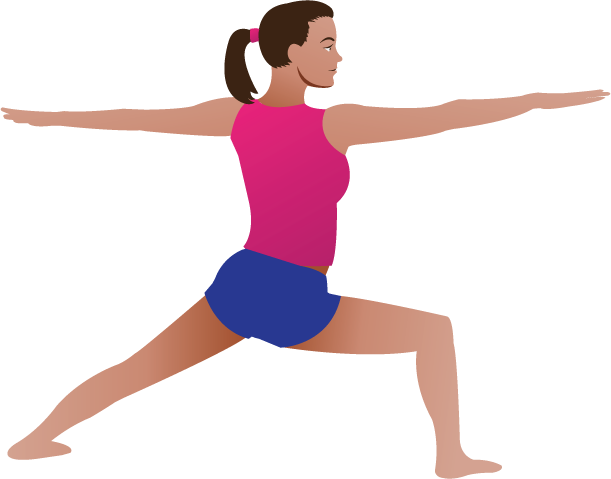 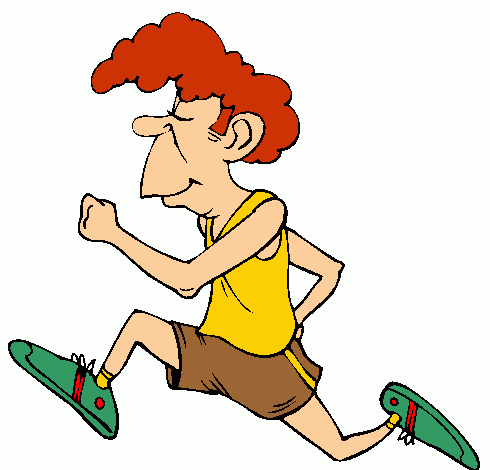 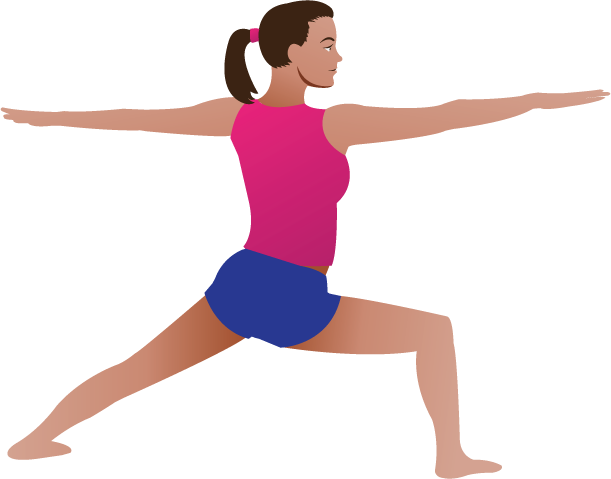 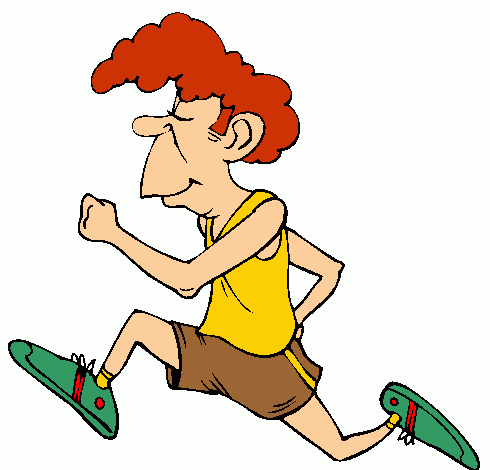 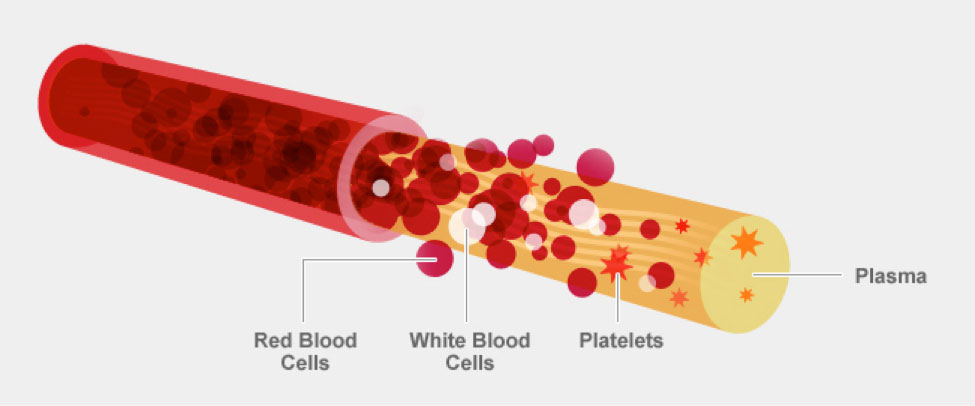 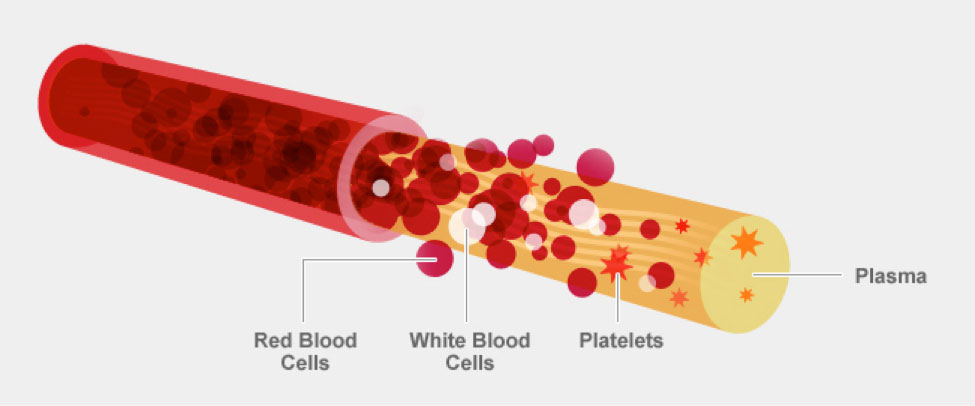 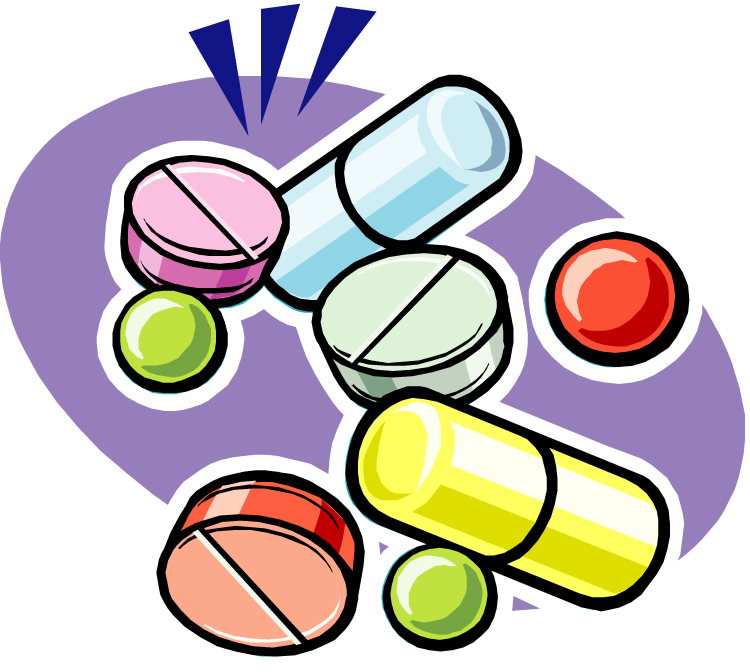 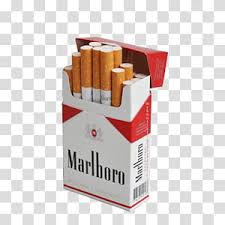 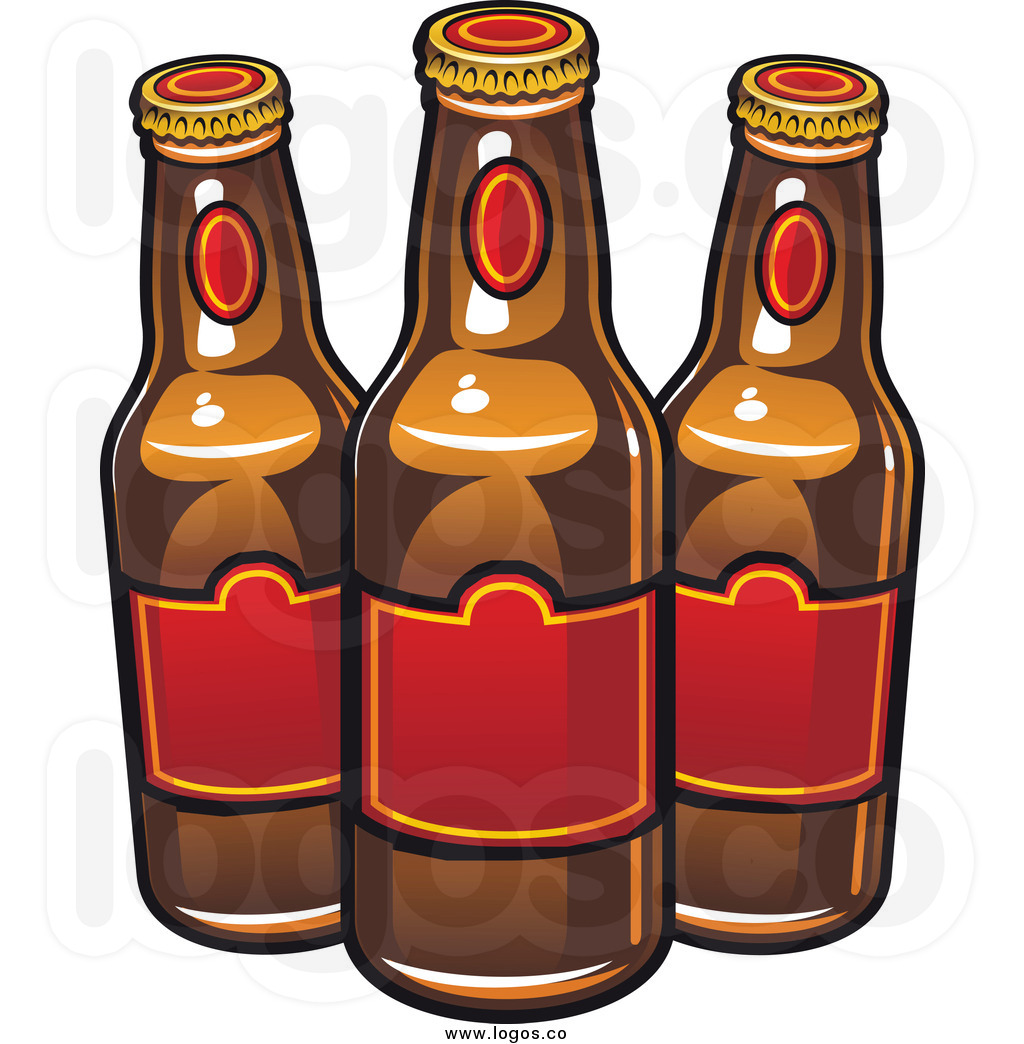 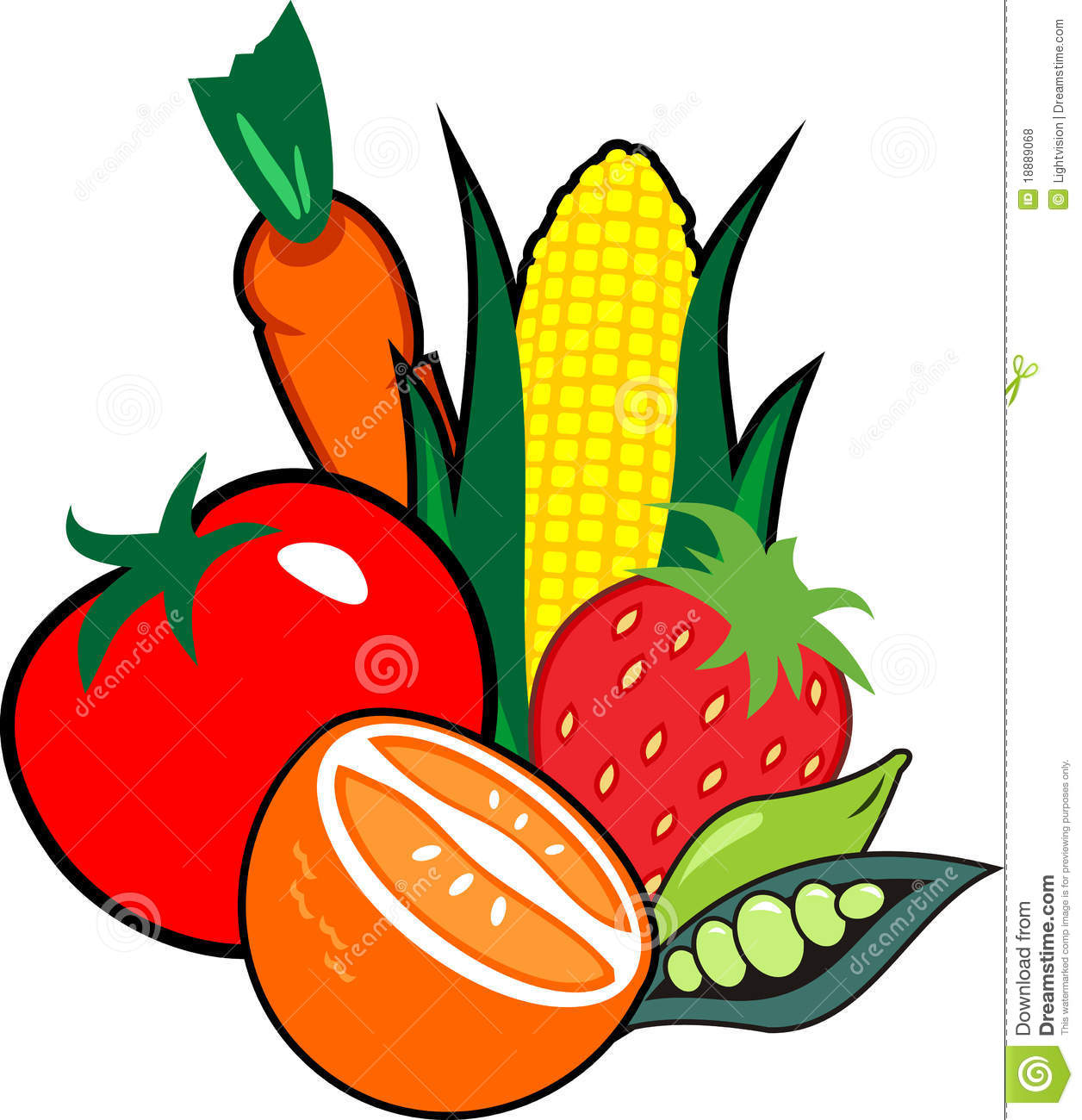 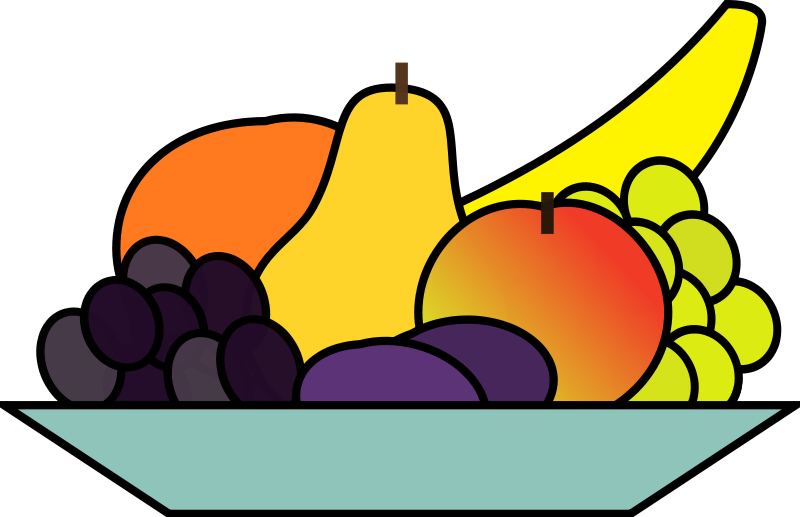 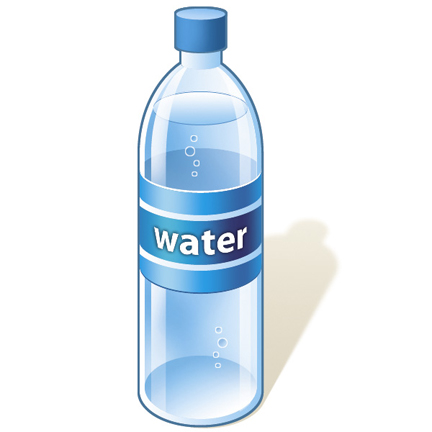 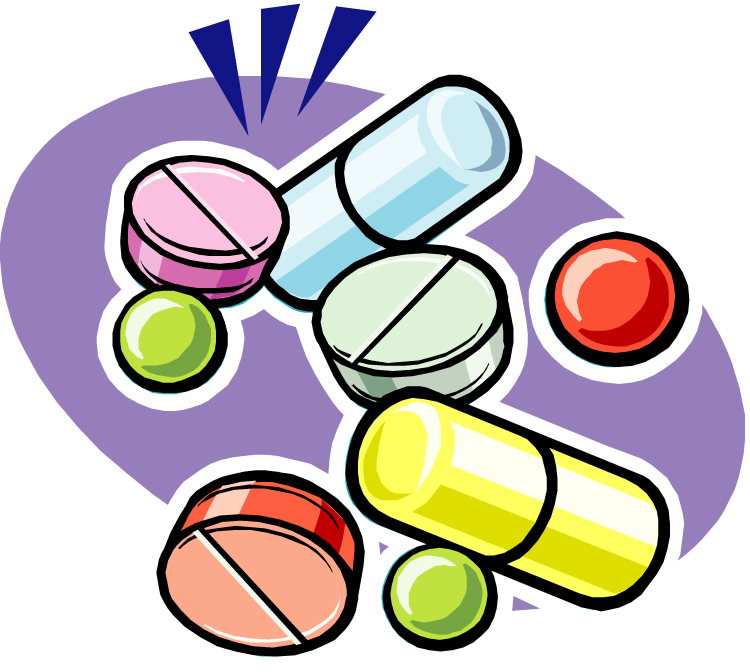 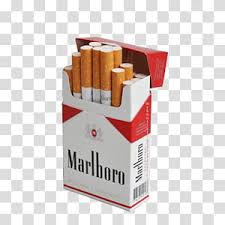 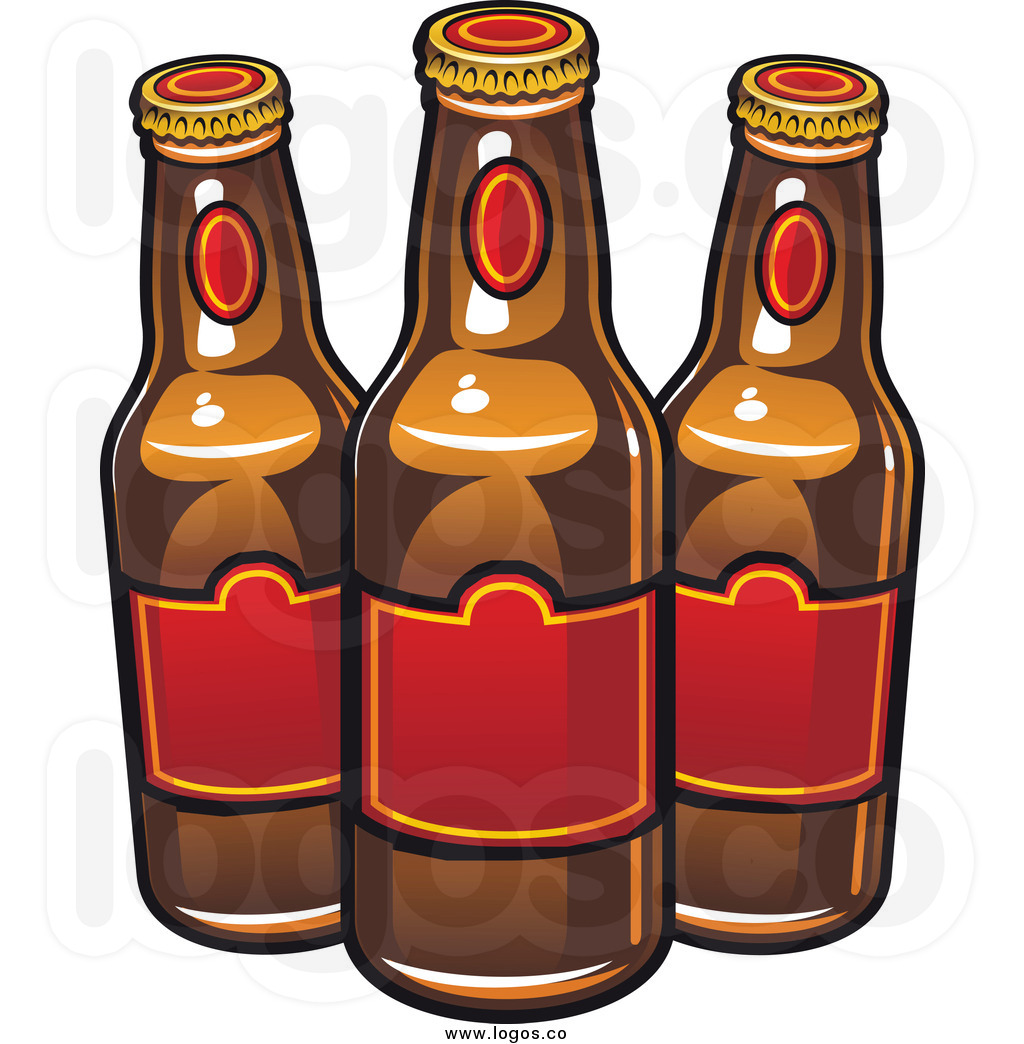 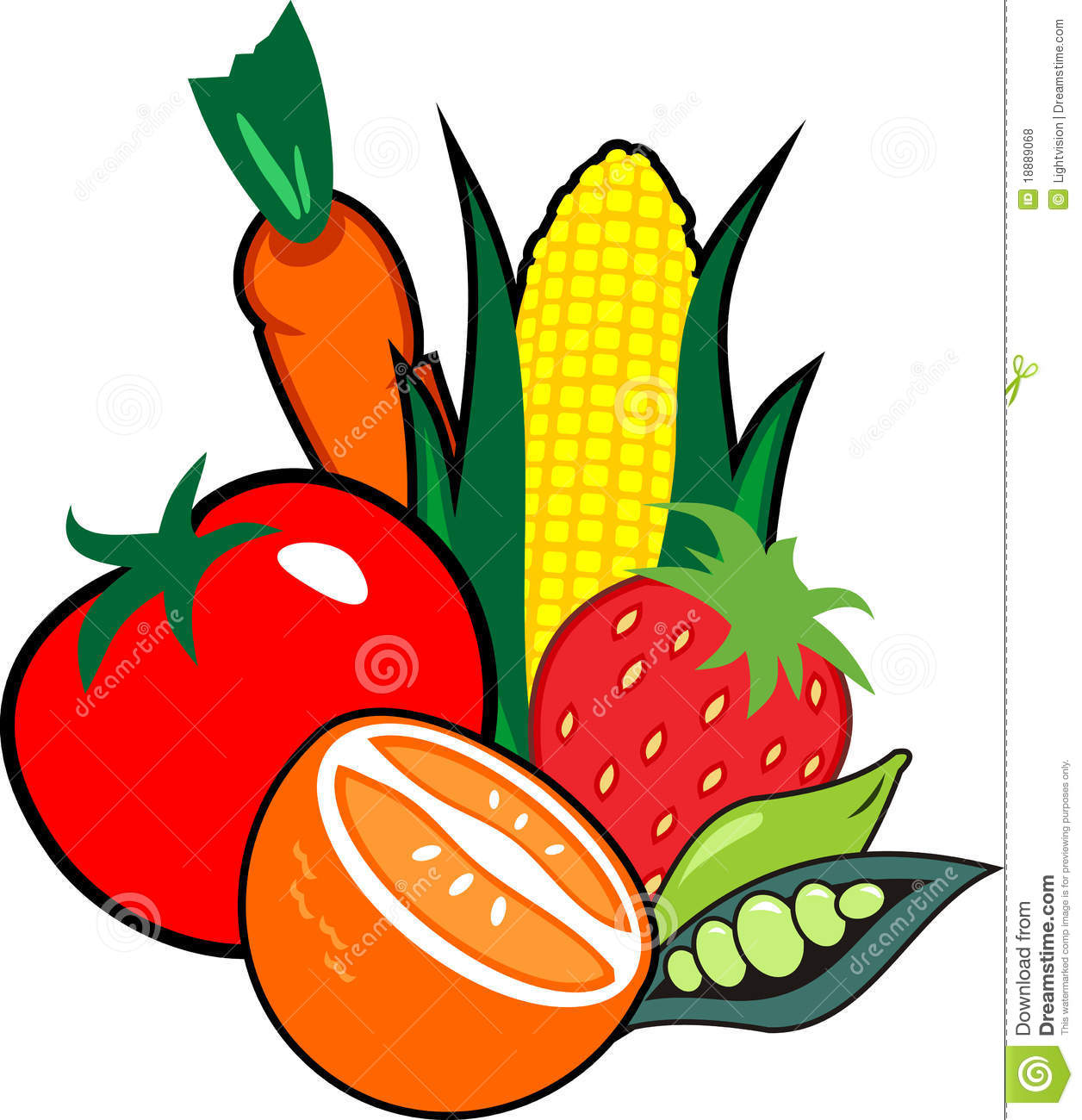 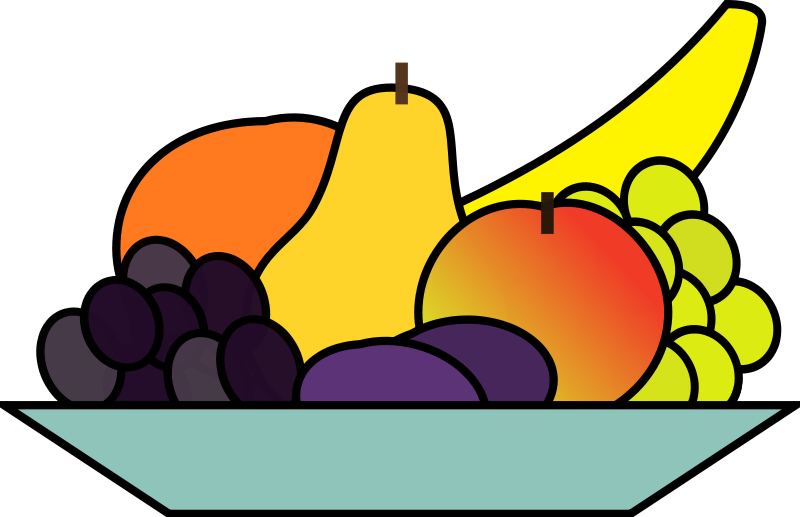 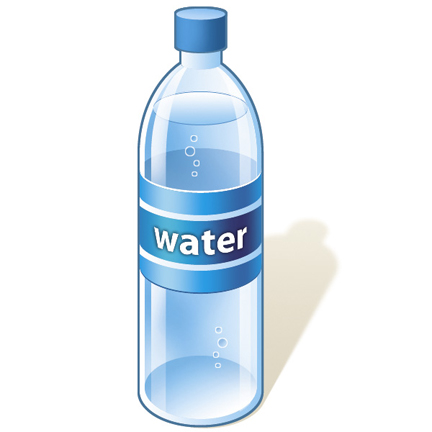 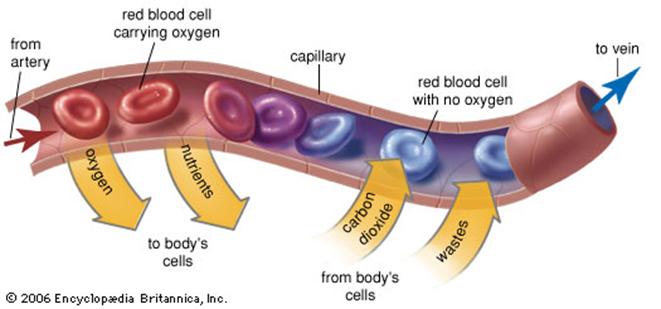 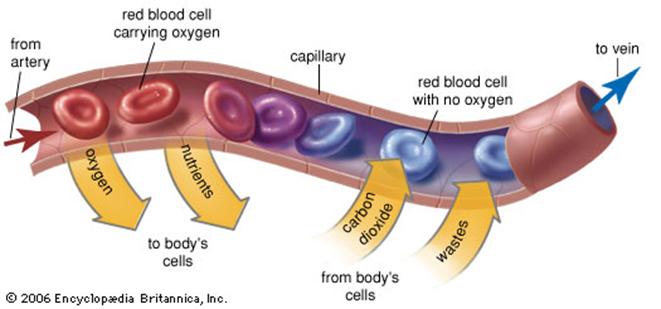 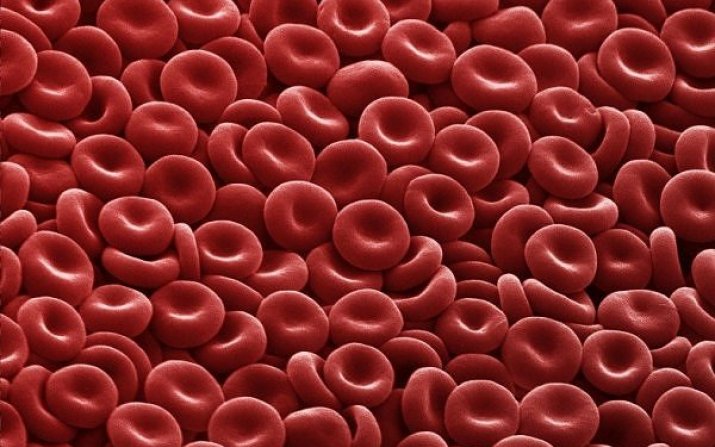 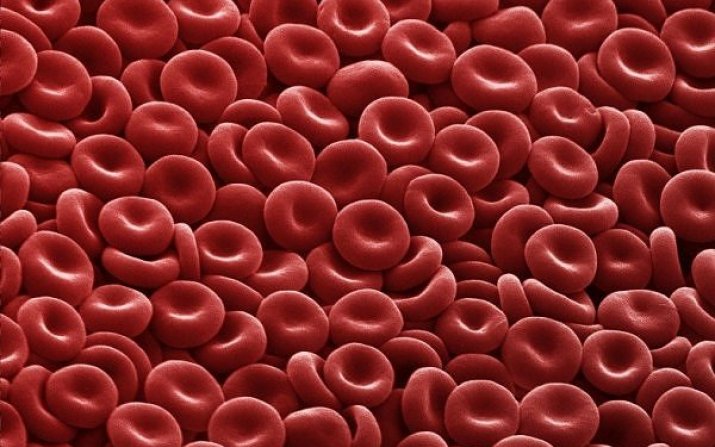 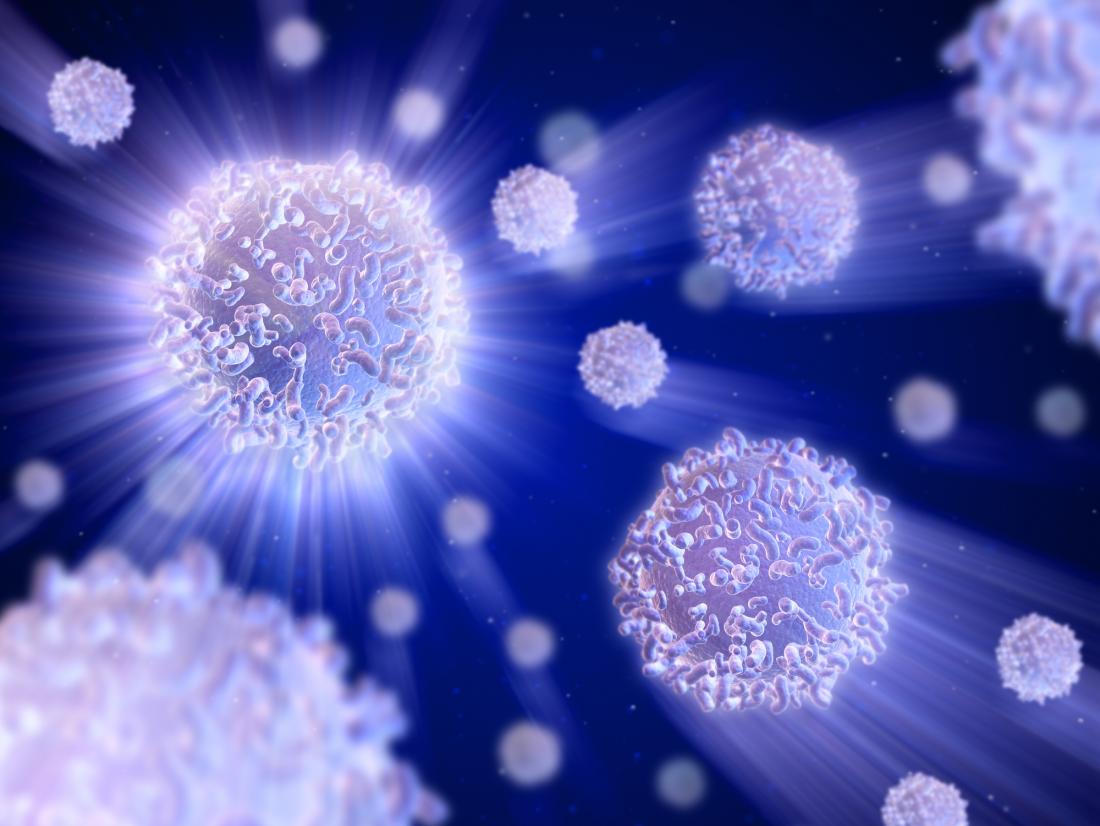 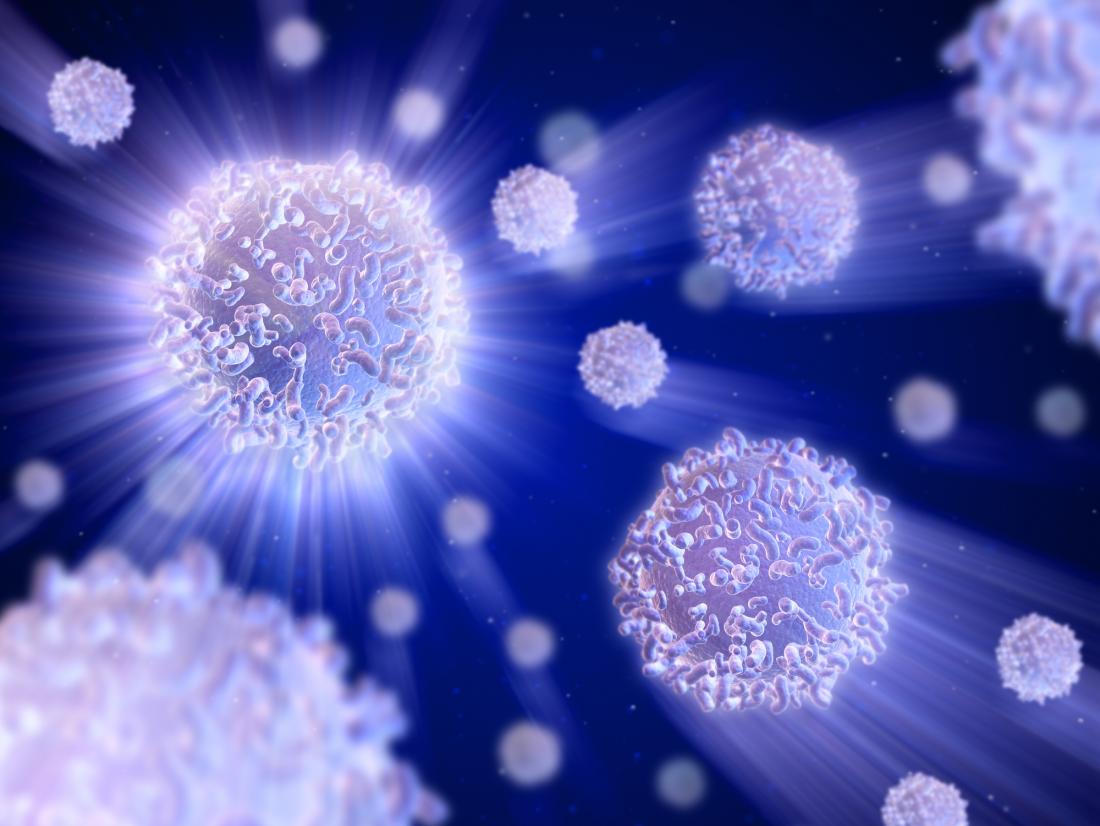 Key VocabularyCirculatory SystemA system which includes the heart, veins, arteries and blood transporting substances around the body.HeartAn organ which constantly pumps blood around the circulatory system.Blood VesselsThe tube-like112 structures that carry blood through the tissues and organs. Veins, arteries and capillaries are the three types of blood vessels.Oxygenated BloodOxygenated blood has more oxygen. It is pumped from the heart to the rest of the body.Deoxygenated BloodDeoxygenated blood is blood where most of the oxygen has already been transferred to the rest of the body.Key VocabularyDrugA substance containing natural or man-made chemicals that has an effect on your body when it enters your system.AlcoholA drug produced from grains, fruits or vegetables when they are put through a process called fermentation.NutrientsSubstances that animals need to stay alive and healthy.